RESUMEARUNKUMAR 					                  arunkumar.292784@2freemail.com OBJECTIVE	             To acquire a highly challenging, leading position in Construction Engineering and to leverage my strength, skills and expertise in Highway Engineering and to contribute meaningfully to the Organization.EXPERIENCE 	        As a Civil Engineer with more than 15 years experience in all construction supervision works for Roads, culverts, etc., Construction of Mechanically Stabilized Earthen walls (MSE wall) for approach ramps with Geo-strap reinforcement, Inspection and finalizing the work resource management etc., Added knowledge in checking and measurement of quantities of work done, preparation and review of construction schedule, daily progress, Shop drawing etc. Responsible for planning and execution of all site activities as per project requirements in terms of quality, time and complete co ordination with sub contractor, consultant and client.PROJECT EXPERIENCE IN  (GULF)JULY 2010 – TILL DATEJULY 2010 – TILL DATEROLE	  :	Assistant Manager ( Roads & Highways)COMPANY	  :	 United Engineering Services LLC PROJECTS		              Construction of Filling Station Access along Muscat Expressway		Total length of  17 Km road along Muscat Expressway with one minor Bridge, 400,000  Hill cutting, 400,000 Embankments Filling, 1000 Sqm of MSE wall. 		Project Cost : 23 million US dillors.Design and Construction of Interchanges between Muscat Airport and Muscat Expressway.		Three lane between Muscat International Airport and Muscat Expressway, it consists of  Two interchanges and one directional flyover, with 40,000 Sqm of MSE wall.			Project Cost: 75 million US dollars.Improvements of Roundabouts in Al Batina Highway (Site Incharge)Design and construction of 3 roundabouts in Al Batina Highway. Project Cost: 2 million US dollars.				Proposed Various work for Royal Camp in Masirah				Design and Construction of New Royal Camp in Masiarh, includes 				of 18 km roads and Developing of  1600000 Sqm area of Ministries.				Construction of Mobile caravan for Royal Camp.				Project Cost: 17 million US dollars. Design and Construction of Internal roads in Muscat cityInternal roads Phase I in Bousher includes of 22 Km roads and major and minor culverts and relocating of all utilitiesProject cost: 12 million US dollars.Internal roads in Mawelah of 16 Km roads and major and minor culvertsProject cost: 3.5 million US dollars CONSULTANTS	  :	Parsons Internationals.CLIENTS	  :	Ministry of Transport and Communications,  Muscat Municipality,                                                                                                                            Royal Court Affaris,  Oman RESPONSIBILITIES	In Site Management & ExecutionResponsible for Planning and execution of all site activities as per the project requirements. Study the nature of work, determine the construction method and produce method statement for several types of works.Prepare Method Statement for the works and getting approval from Consultant and Client.Review drawing, specifications and general development of the projects.	Preparing Shop drawings for Structures and cost estimates to ensure the budget of the project will not exceed.Preparing Bar bending schedule for Culverts, MSE wall panels, Concrete barrier, Catch pits  etc.,Coordinate with project team for project layouts, preparation of shop drawings, service coordination drawing and as built drawings.Preparation of resource planning and indenting ( Materials, equipments manpower etc.,). For weekly and monthly basis  in line with approved project main program.Preparation of detailed monthly/daily plans for site resource planning and allocation ( Materials, equipment and manpower etc).Responsible for the daily supervision of the works involved in the project. Ensure the quality of the works by monitoring workmanship and materials as specified for the purpose.To identify and report to the Contracts and  Project manager for any new works or deviated works or modified works.Coordinating with Consultant/Client for issues affecting progress and technical matters related to execution of works. Monitoring changes to design, assessing effect on cost and measuring valuing and negotiating changes in design.Monitoring the work progress in site to ensure compliance with the work program to finish the project within the contract’s specified time.Handle subcontractor selection process and mange them while they are at site.Manage all sub contractors and the site staff to ensure the delivery of the project as per technical specifications.  Maintain joint measurement with subcontractors and certify the Sub contractors bills.Responsible for the safety of  all men and ascertained that all HSE requirements are adhered to as per company policy and clients requirements.Organize progress meeting with various stakeholders to ensure the project progresses as per the schedule.Coordination with internal department    viz., Contracts engineer, QS, Planning, NOC coordinator, Procurement, QA/QC and HSE.OCTOBER 2006 – MAY 2010ROLE	  :	SITE ENGINEERCOMPANY	  :	Galfar Engineering & Contracting SAOG PROJECTS		:	Dualisation of  Phase III			Total length of road is 14 Km at  city,Project duration is 24 months.Total Project cost is 86 million US dollars.CLIENTS	  :	 municipality,  CONSULTANTS	  :	Conser & Partners Engineering Services			Design & Construction Four lane Highway 			Total length of road is 8 Km at  city, It consists of                                        3 Inter changes with 30000 Sqm of Mechanically Stabilized Earth(MSE) wall  Project duration is 30 months.Total Project cost is 38 million US dollars.CLIENTS	  :	 municipality,  CONSULTANTS	  :	Parsons InternationalsRESPONSIBILITIESStudy and review of all drawings and specifications for execution in site.Interpret the plans/drawings, construction methods and procedure to perform quality of work with project specifications.Prepare Method Statement for the works and getting approval from Consultant and Client.Preparing Shop drawings for Structures and cost estimates to ensure the budget of the project will not exceed.Preparing Bar bending schedule for Culverts, MSE wall panels, Concrete barrier, Catch pits  etc.,Assisting in the design changes and assessing the effects on cost.Pre casting of MSE panels, safety barrier and all other precast elements of the project.Construction of MSE walls, erection of safety barriers, Embankments, Granular sub base & ABC.Concreting for all structures like Culverts, Bridges, etc.Responsible for executing the work including supervision of workman ensuring the safety and quality, completing the job within the time schedule.Ensuring finished works and materials used are as per contract specification.Conducting field laboratory test for soil and materials.Planning and handling of machine, men, materials in field.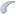 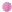 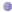 Preparation of Material & Equipment requirement and coordinating for the procurement and Plant department.Conforming all the materials used as per project technical specifications and meeting requirements.Coordinating with Clients/Consultants for getting approval.Coordinating with Consultant for issues affecting progress and technical matters related to execution of works. Assisting with planning department for monthly program and daily progress.Assisting with Contract department for selection of subcontractors.Coordinating with all sub contractors.Supervising and ensuring the sub contractors works done as per drawing and specifications.Maintain joint measurement with subcontractors and certify the Sub contractors bills.Participate in technical, progress meeting.Coordinating with Contracts, Plant, Quantity Surveying and Planning department.PROJECT EXPERIENCE IN INDIAMARCH 2005 – AUGUST 2006ROLE	  :	SITE ENGINEER.COMPANY	  :	KPM Builders Pvt. Ltd.PROJECTS	  :	1.Tamilnadu Road Sector Project, Package-02.			2. Lignite Handling System AO2 Package, Thermal Power      	              Station Expansion II, Neyveli.CLIENTS	  :	1.Highway and Rural works Department,                                               Govt.of Tamilnadu.			2. Neyveli Lignite Corporation. CONSULTANTS	  :	1.Sheladia Associates Inc. 			2. Tata Consultant EngineeringRESPONSIBILITIESConstruction of Embankments, Sub-Grade, GSB, WMM,Casting of kerb and paving bituminous work, other maintenances.                                                                                                           				2. Co-ordination with client and Consultant.				3. Optimum utilization of machineries at site.At Project level:Responsible for executing the work including supervision of workman ensuring the safety and quality within the time schedulePreparation of Material requirement and coordinating for the procurementPreparing the Subcontractors Billing and certification of the samePreparation of Measurement Books and coordinating with Clients/Consultants for getting approval, inspections of works to be executed, discrepancies in the drawings and for the clearance required in the day to day activities     NOVEMBER 2004 - MARCH 2005ROLE	  :	TECHNICAL ASSISTANT.CLIENT	  :	NATIONAL HIGHWAYS , ,  TAMILNADU.PROJECT	  :	Strengthening the existing road and maintenance work at NH-209 in .RESPONSIBILITIES	At Project level:Responsible for executing the work including supervision of workman ensuring the safety and quality within the time schedulePreparing the Subcontractors Billing and certification of the samePreparation of Measurement Books and coordinating with Contractors for inspections of works to be executed, discrepancies in the drawings and for the clearance required in the day to day activities     NOVEMBER 2002 - NOVEMBER 2004ROLE	  :	FIELD ENGINEER.COMPANY	  :	YOU ONE -MAHARIA (JV).PROJECT	  :	Six Laning and Eight Laning of NS 17 (Haryana) & NS 18 () Packages in NH -1.CLIENT	  :	 Authority of .CONSULTANT	  :	Rites India Ltd.RESPONSIBILITIES                			Construction of Embankment, Sub-Grade, GSB, WMM, 	             Casting of KerbSpecialized proficiency in WMM laying and economical utilization of mix at siteCo-ordination with the Clients and Consultant in all the occasions.APRIL 2001 - NOVEMBER 2002DESIGNATION		  :	TECHNICAL ASSISTANT.CLIENT	  :	NATIONAL HIGHWAYS 67, KANGEYAM TAMILNADU.PROJECT	  :	Strengthening of Existing road, Improvements to Riding Quality Programme (IRQP), Special Repairs (SR) and maintenance work at NH-67, from Karur to , in Kangeyam section.RESPONSIBILITIES              			1. Supervision of strengthening works.2. Survey of patches and potholes and preparation of estimates to the department.3.Preparation of measurement books and bills to the contractor.ACADEMIC QUALIFICATION		PERSONAL DATAAge & Date of Birth		:	29 Years/29-April-1983Nationality		         	:           INDIANMarital Status		:	Married Computer Skill		:	Microsoft Office [Word, Excel]Languages Known		:	English, & Tamil (To speak, read & write)				:	Hindi, Kannada, Malayalam, Telugu  (To speak)Driving License		:	Oman Driving License Valid Up to 25/03/2018    Total Experience		:       15 years (Gulf 10 years)DECLARATION I D.Arun kumar hereby declare that the above details are true to the best of my knowledge and in belief.											Yours truly																							         ARUNKUMARCourse NameCollege/SchoolBoard/UniversityYear of PassingPercentageDiploma in Civil EngineeringGovernment Polytechnic,Board of Technical Education200182.4%  (with honors)SSLCT.A. Ramalingam Chettair Higher Secondary School,State Board199879.8%